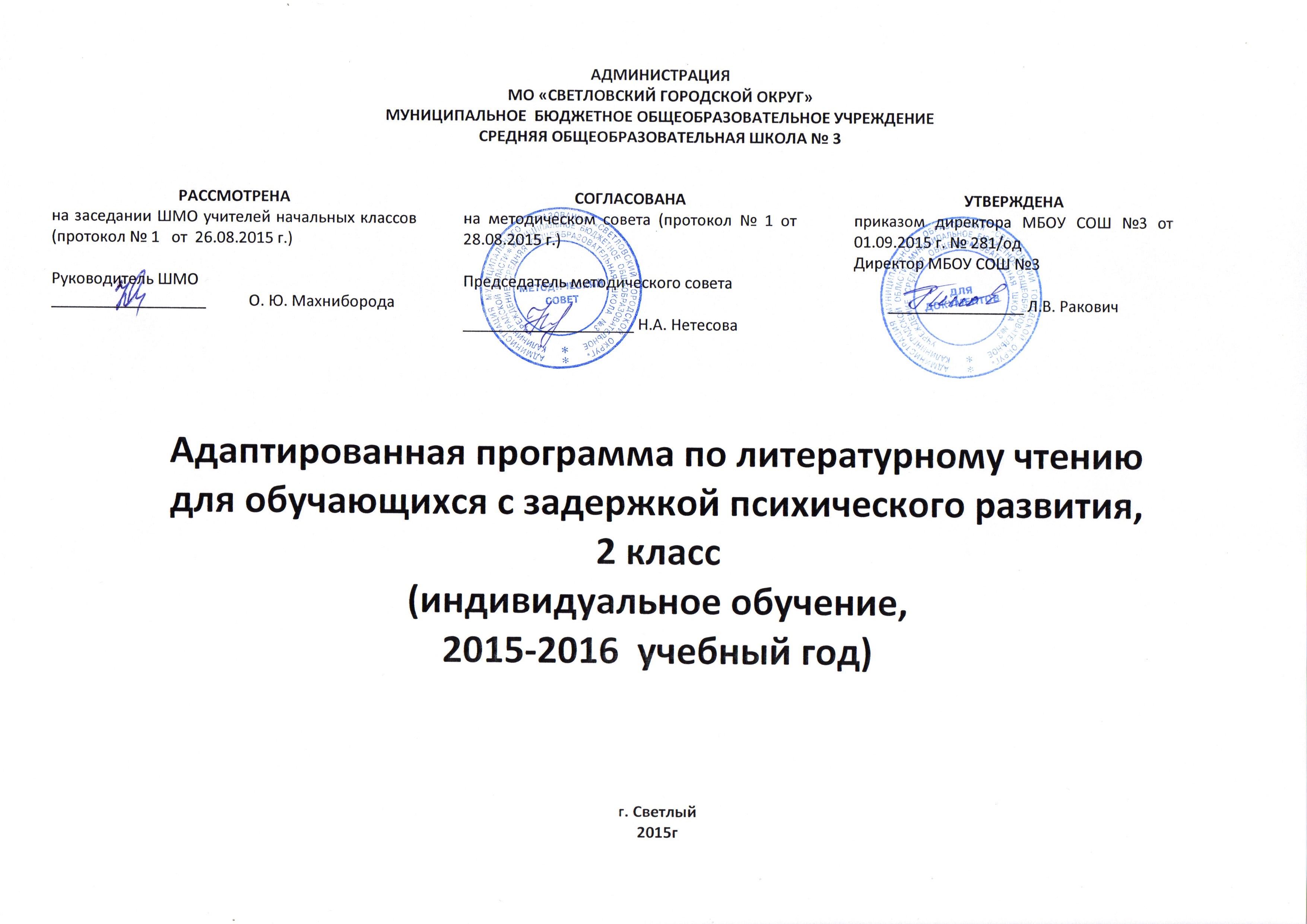 Рабочая учебная программапо литературному чтению во 2 классе (68 часов. 2 часа в неделю - 34 учебных недели)ПОЯСНИТЕЛЬНАЯ ЗАПИСКАПрограмма разработана на основе требований Федерального государственного образовательного стандарта начального общего образования, в соответствии с «Примерными программами», «Планируемыми результатами начального общего образования» и Учителем и учащимися используется учебно-методический комплекс: учебник «Литературное чтение» 2 класс. Л.Ф. Климанова, В.Г.Горецкий, М.В. Голованова. – М., «Просвещение», 2011.Литературное чтение — один из основных предметов в обучении младших школьников. Он формирует общеучебный навык чтения и умение работать с текстом, пробуждает интерес к чтению художественной литературы и способствует общему развитию ребёнка, его духовно-нравственному и эстетическому воспитанию.Успешность изучения курса литературного чтения обеспечивает результативность по другим предметам начальной школы.Курс литературного чтения направлен на достижение следующих целей:— овладение осознанным, правильным, беглым и выразительным чтением как базовым навыком в системе образования младших школьников; совершенствование всех видов речевой деятельности, обеспечивающих умение работать с разными видами текстов; развитие интереса к чтению и книге; формирование читательского кругозора и приобретение опыта в выборе книг и самостоятельной читательской деятельности;— развитие художественно-творческих и познавательных способностей, эмоциональной отзывчивости при чтении художественных произведений; формирование эстетического отношения к слову и умения понимать художественное произведение;— обогащение нравственного опыта младших школьников средствами художественной литературы; формирование нравственных представлений о добре, дружбе, правде и ответственности; воспитание интереса и уважения к отечественной культуре и культуре народов многонациональной России и других стран.Литературное чтение как учебный предмет влияет на решение следующих задач:1. Освоение общекультурных навыков чтения и понимание текста; воспитание интереса к чтению и книге.Овладение речевой, письменной и коммуникативной культурой.	3. Воспитание эстетического отношения к действительности, отражённой в художественной литературе.	       4. Формирование нравственных ценностей и эстетического вкуса младшего школьника; понимание духовной сущности произведения.Знакомство учащихся с доступными их возрасту художественными произведениями, духовно-нравственное и эстетическое содержание которых активно влияет на чувства, сознание и волю читателя, способствует формированию личных качеств, соответствующих национальным и общечеловеческим ценностям. Ориентация учащихся на моральные нормы развивает у них умение соотносить свои поступки с этическими принципами поведения культурного человека, формирует навыки доброжелательного сотрудничества.Важнейшим аспектом литературного чтения является формирование навыка чтения и других видов речевой деятельности учащихся. Они овладевают осознанным и выразительным чтением, чтением текстов про себя, учатся ориентироваться в книге, использовать её для расширения своих знаний об окружающем мире.В процессе освоения курса у младших школьников повышается уровень коммуникативной культуры: формируются умения составлять диалоги, высказывать собственное мнение, строить монолог в соответствии с речевой задачей, работать с различными видами текстов, самостоятельно пользоваться справочным аппаратом учебника, находить информацию в словарях, справочниках и энциклопедиях.На уроках литературного чтения формируется читательская компетентность, помогающая младшему школьнику осознать себя грамотным читателем, способным к использованию читательской деятельности для своего самообразования. Грамотный читатель обладает потребностью в постоянном чтении книг, владеет техникой чтения и приёмами работы с текстом, пониманием прочитанного и прослушанного произведения, знанием книг, умением их самостоятельно выбрать и оценить.Курс литературного чтения пробуждает интерес учащихся к чтению художественных произведений. Младшие школьники учатся чувствовать красоту поэтического слова, ценить образность словесного искусства.Общая характеристика курса«Литературное чтение» как систематический курс начинается с 1 класса сразу после обучения грамоте.Раздел «Круг детского чтения» включает произведения устного творчества народов России и зарубежных стран, произведения классиков отечественной и зарубежной литературы и современных писателей России и других стран (художественные и научно-познавательные). Программа включает все основные литературные жанры: сказки, стихи, рассказы, басни, драматические произведения.Учащиеся работают с книгами, учатся выбирать их по своим интересам. Новые книги пополняют знания об окружающем мире, жизни сверстников, об их отношении друг к другу, труду, к Родине. В процессе обучения обогащается социально-нравственный и эстетический опыт ребёнка, формируя у школьников читательскую самостоятельность.Программа предусматривает знакомство с книгой как источником различного вида информации и формирование библиографических умений.Раздел «Виды речевой и читательской деятельности» включает все виды речевой и читательской деятельности (умение читать, слушать, говорить и писать) и работу с разными видами текстов. Раздел направлен на формирование речевой культуры учащихся, на совершенствование коммуникативных навыков, главным из которых является навык чтения.Навык чтения. На протяжения четырёх лет обучения меняются приёмы овладения навыком чтения: сначала идёт освоение целостных (синтетических) приёмов чтения в пределах слова и словосочетания (чтения целыми словами); далее формируются приёмы интонационного объединения слов в предложения. Увеличивается скорость чтения (беглое чтение), постепенно вводится чтение про себя с воспроизведением содержания прочитанного. Учащиеся постепенно овладевают рациональными приёмами чтения и понимания прочитанного, орфоэпическими и интонационными нормами чтения, слов и предложений, осваивают разные виды чтения текста (выборочное, ознакомительное, изучающее) и используют их в соответствии с конкретной речевой задачей.Параллельно с формированием навыка беглого, осознанного чтения ведётся целенаправленная работа по развитию умения постигать смысл прочитанного, обобщать и выделять главное. Учащиеся овладевают приёмами выразительного чтения.Совершенствование устной речи (умения слушать и говорить) проводится параллельно с обучением чтению. Особое место в программе отводится работе с текстом художественного произведения. На уроках литературного чтения совершенствуется представление о текстах (описание, рассуждение, повествование); учащиеся сравнивают художественные, деловые (учебные) и научно-познавательные тексты, учатся соотносить заглавие с содержанием текста (его темой, главной мыслью), овладевают такими речевыми умениями, как деление текста на части, озаглавливание, составление плана, различение главной и дополнительной информации текста. Программой предусмотрена литературоведческая пропедевтика. Учащиеся получают первоначальные представления о главной теме, идее (основной мысли) читаемого литературного произведения, об основных жанрах литературных произведений (рассказ, стихотворение, сказка), особенностях малых фольклорных жанров (загадка, пословица, считалка, прибаутка). Анализ образных средств языка в начальной школе проводится в объёме, который позволяет детям почувствовать целостность художественного образа, адекватно воспринять героя произведения и сопереживать ему.Дети осваивают разные виды пересказов художественного текста: подробный (с использованием образных слов и выражений), выборочный и краткий (передача основных мыслей).Раздел «Опыт творческой деятельности» раскрывает приёмы и способы деятельности, которые помогут учащимся адекватно воспринимать художественное произведение и проявлять собственные творческие способности. При работе с художественным текстом (со словом) используется жизненный, конкретно-чувственный опыт ребёнка и активизируются образные представления, возникающие у него в процессе чтения, развивается умение воссоздавать словесные образы в соответствии с авторским текстом. Такой подход обеспечивает полноценное восприятие литературного произведения, формирование нравственно-эстетического отношения к действительности. Описание ценностных ориентиров содержания учебного предметаЦенность жизни – признание человеческой жизни величайшей ценностью, что реализуется в отношении к другим людям и к природе.Ценность добра – направленность на развитие и сохранение жизни через сострадание и милосердие как проявление любви.Ценность свободы, чести и достоинства как основа современных принципов и правил межличностных отношений.Ценность природы основывается на общечеловеческой ценностижизни, на осознании себя частью природного мира. Любовь к природе – это и бережное отношение к ней как среде обитания человека, и переживание чувства её красоты, гармонии, совершенства. Воспитание любви и бережное отношение к природе через тексты художественных и научно-популярных произведений литературы.Ценность красоты и гармонии – основа эстетического воспитания через приобщение ребёнка к литературе как виду искусства. Это ценность стремления к гармонии, к идеалу.Ценность истины – это ценность научного познания как части культуры человечества, проникновения в суть явлений, понимания закономерностей, лежащих в основе социальных явлений. Приоритетность знания, установления истины, само -познание как ценность – одна из задач образования, в том числе литературного. Ценность семьи. Семья – первая и самая значимая для развития социальная и образовательная среда. Содержание литературного образования способствует формированию эмоционально-позитивного отношения к семье, близким, чувства любви, благодарности, взаимной ответственности.Ценность труда и творчества. Труд – естественное условие человеческой жизни, состояние нормального человеческого существования. Особую роль в развитии трудолюбия ребёнка играет его учебная деятельность. В процессе её организации средствами учебного предмета у ребёнка развиваются организованность, целеустремлённость, ответственность, самостоятельность, формируется ценностное отношение к труду в целом и к литературному труду в частности.Ценность гражданственности – осознание себя как члена общества, народа, страны, государства; чувство ответственности за настоящее и будущее своей страны. Привитие через содержание предмета интереса к своей стране: её истории, языку, культуре, её жизни и её народу.Ценность патриотизма. Любовь к России, активный интерес к её прошлому и настоящему, готовность служить ей.Ценность человечества. Осознание ребёнком себя не только гражданином России, но и частью мирового сообщества, для существования и прогресса которого необходимы мир, сотрудничество, толерантность, уважение к многообразию иных культур.Результаты изучения курсаРеализация программы обеспечивает достижение выпускниками начальной школы следующих личностных, метапредметных и предметных результатов.Личностные результаты:1) формирование чувства гордости за свою Родину, её историю, российский народ, становление гуманистических и демократических ценностных ориентации многонационального российского общества;2) формирование средствами литературных произведений целостного взгляда на мир в единстве и разнообразии природы, народов, культур и религий;3) воспитание художественно-эстетического вкуса, эстетических потребностей, ценностей и чувств на основе опыта слушания и заучивания наизусть произведений художественной литературы;4) развитие этических чувств, доброжелательности и эмоционально-нравственной отзывчивости, понимания и сопереживания чувствам других людей;5) формирование уважительного отношения к иному мнению, истории и культуре других народов, выработка умения терпимо относиться к людям иной национальной принадлежности;6) овладение начальными навыками адаптации к школе, к школьному коллективу; 7) принятие и освоение социальной роли обучающегося, развитие мотивов учебной деятельности и формирование личностного смысла учения;8) развитие самостоятельности и личной ответственности за свои поступки на основе представлений о нравственных нормах общения;9) развитие навыков сотрудничества со взрослыми и сверстниками в разных социальных ситуациях, умения избегать конфликтов и находить выходы из спорных ситуаций, умения сравнивать поступки героев литературных произведений со своими собственными поступками, осмысливать поступки героев;10) наличие мотивации к творческому труду и бережному отношению к материальным и духовным ценностям, формирование установки на безопасный, здоровый образ жизни.Метапредметные результаты:1) овладение способностью принимать и сохранять цели и задачи учебной деятельности, поиска средств её осуществления;2) освоение способами решения проблем творческого и поискового характера;3) формирование умения планировать, контролировать и оценивать учебные действия в соответствии с поставленной задачей и условиями её реализации, определять наиболее эффективные способы достижения результата;4) формирование умения понимать причины успеха/неуспеха учебной деятельности и способности конструктивно действовать даже в ситуациях неуспеха;5) использование знаково-символических средств представления информации о книгах;6) активное использование речевых средств для решения коммуникативных и познавательных задач;7) использование различных способов поиска учебной информации в справочниках, словарях, энциклопедиях и интерпретации информации в соответствии с коммуникативными и познавательными задачами;8) овладение навыками смыслового чтения текстов в соответствии с целями и задачами, осознанного построения речевого высказывания в соответствии с задачами коммуникации и составления текстов в устной и письменной формах;9) овладение логическими действиями сравнения, анализа, синтеза, обобщения, классификации по родовидовым признакам, установления причинно-следственных связей, построения рассуждений;10) готовность слушать собеседника и вести диалог, признавать различные точки зрения и право каждого иметь и излагать своё мнение и аргументировать свою точку зрения иоценку событий;11) умение договариваться о распределении ролей в совместной деятельности, осуществлять взаимный контроль в совместной деятельности, осмысливать собственное поведение и поведение окружающих;12) готовность разрешать конфликты посредством учёта интересов сторон и сотрудничества.СОДЕРЖАНИЕ КУРСА2 класс (68 ч)Самое великое чудо на свете (3 ч)Книги, прочитанные летом. Любимые книги. Герои любимых книг. Творчество читателя. Талант читателя.Устное народное творчество (7 ч)Произведения устного народного творчества: пословицы, поговорки, народные песни, потешки, прибаутки, считалки, небылицы, загадки, сказки.  Русские народные сказки «Петушок и бобовое зёрнышко», « У страха глаза велики»,  «Лиса и тетерев», «Лиса и журавль», «Каша из топора», «Гуси-лебеди».Люблю природу русскую. Осень (4 ч)Лирические стихотворения Ф.Тютчева, К.Бальмонта, А.Плещеева, А.Фета, А.Толстого, С.Есенина.Русские писатели (6 ч)А.С.Пушкин. Лирические стихотворения, «Сказка о рыбаке и рыбке». И.А.Крылов. Басни. Л.Н.Толстой. Басни. Рассказы.О братьях наших меньших (6 ч)Весёлые стихи о животных А.Шибаева, Б.Заходера, И.Пивоваровой, В.Берестова. Научно-популярный текст Н.Сладкова. Рассказы о животных М.Пришвина, Е.Чарушина, Б.Житкова, В.Бианки.Из детских журналов (5 ч)Произведения из детских журналов. Д.Хармс, Ю.Владимиров, А.Введенский.Люблю природу русскую. Зима (3 ч)Лирические стихотворения И.Бунина, К.Бальмонта, Я.Акима, Ф.Тютчева, С.Есенина, С.Дрожжина.Русская народная сказка «Два Мороза». С.Михалков «Новогодняя быль», весёлые стихи о зиме А.Барто, А.Прокофьева.Писатели детям (9 ч)К.И.Чуковский. Сказки. «Путаница», «Радость», «Федорино горе». С.Маршак «Кот и лодыри». Стихотворения С.В.Михалкова, А.Л.Барто. Юмористические рассказы Н.Н.Носова.Я и мои друзья (5 ч)Стихи о дружбе и друзьях В.Берестова, Э.Мошковской, В.Лунина. Рассказы Н.Булгакова, Ю.Ермолаева, В.Осеевой.Люблю природу русскую. Весна (5 ч)Весенние загадки. Лирические стихотворения Ф.Тютчева, А.Плещеева, А.Блока, И.Бунина, С.Маршака, Е.Благининой, Э.Мошковской.И в шутку и всерьёз (7 ч)Весёлые стихи Б.Заходера, Э.Успенского, И.Токмаковой.Герой авторских стихотворений. Ритм стихотворения.Литература зарубежных стран (8 ч)Американские, английские, французские, немецкие народные песенки в переводе С.Маршака, В.Викторова, Л.Яхнина.Ш.Перро «Кот в сапогах», «Красная Шапочка». Г.С.Андерсен.»Принцесса на горошине».Эни Хогарт. «Мафин и паук». Предметными  результатами изучения курса «Литературное чтение» во 2 классе является сформированность следующих умений:делить текст на части, озаглавливать части;выбирать наиболее точную формулировку главной мысли из ряда данных;подробно и выборочно пересказывать текст;составлять устный рассказ о герое прочитанного произведения по плану;размышлять о характере и поступках героя;относить произведение к одному из жанров: сказка, пословица, загадка, песенка, скороговорка; различать народную и литературную ( авторскую) сказку;находить в сказке зачин, концовку, троекратный повтор и другие сказочные приметы;относить сказочных героев к одной из групп ( положительные, отрицательные, герои-помощники, нейтральные персонажи);соотносить автора, название и героев прочитанных произведений.Тематическое планированиеСокращения, принятые в планировании:С. – страницаВн/м – внутри предметный модульУпр. – упражненияР. Т. – рабочая тетрадьДомашнее задание и контроль за знаниями учащихся на уроке могут быть изменены в зависимости от усвоения учащимися учебного материала. Возможны изменения в датах проведения уроков и количества уроков по отдельным темам в связи с проведением контрольных работ по материалам вышестоящих организаций (мониторингов), в связи с непредвиденными обстоятельствами  (болезнь учителя, карантин, техногенные причины)Календарно-тематическое планирование уроков по литературному чтениюво 2 классе68 часов (2 часа  в неделю)ПредметЛитературное чтениеКласс2 а УчительБенко С. И.Количество часов в год68 часовИз них:количество часов в неделю2ПрограммаСборник программ начальной школы. Литературное чтение. Рабочие программы. 1-4 классы Климанова Л.Ф., Бойкина М.В.,  Просвещение, 2011Учебный комплекс для учащихся:Учебный комплекс для учащихся:УчебникАвторы: Л. Ф. Климанова, В. Г. Горецкий, Л. А. Виноградская. «Литературное чтение» в 2 частях. 2 класс. Издательство «Просвещение». – М.: Просвещение, 2015 г.Дополнительная литература1. Литературное чтение. Учебник. 2 класс. В 2 ч. / (сост. Л.Ф.Климанова, В.Г.Горецкий, Л.А.Виноградская)            2. Литературное чтение. Рабочая тетрадь.  2 класс. Климанова Л.Ф.3. Климанова Л.Ф. Уроки литературного чтения. Поурочные разработки.  2 класс.Электронные источники информацииhttp://ww. math.ruhttp:www.rus.1september.ruwww.openwordid/schooiwww.it – n.ruwww.akademkniga.ruwww.it – n.ruЕдиная коллекция Цифровых Образовательных Ресурсов. – Режим доступа :http://school-collection.edu.ruПрезентации уроков «Начальная школа». – Режим доступа : http://nachalka.info/about/193Я иду на урок начальной школы (материалы к уроку). – Режим доступа :www. festival. 1september.ruУчебные материалы и словари на сайте «Кирилл и Мефодий». – Режим доступа : www.km.ru/ educationОфициальный сайт УМК «Перспектива». – Режим доступа : http://www.prosv.ru/umk/perspektiva/ info.aspx? ob_no=12371Нормативные документызакон «Об образовании»Нормативные документыприказ Минобразования России от 05.03.2004 г. № 1089 «Об утверждении федерального компонента государственных образовательных стандартов начального общего, основного общегоНормативные документыписьмо Минобразования России от 20.02.2004 г. № 03-51-10/14-03 «О введении федерального компонента государственных образовательных стандартов начального общего, основного общего и  среднего (полного) общего образования»Нормативные документыПриказ Минобразования России от 09.03.2004 г. № 1312 «Об утверждении федерального базисного учебного плана и примерных учебных планов для общеобразовательных учрежденийНормативные документыПисьмо Минобразования России от 07.07.2005 г. «О примерных программах по учебным предметам федерального базисного учебного плана»Нормативные документыФедеральный компонент государственного стандарта общего образованияНормативные документыПримерные программы по учебным предметам федерального базисного учебного плана№№ п/пТема (содержание)Количество часовКонтрольные мероприятия:Контрольные мероприятия:Контрольные мероприятия:Дата№№ п/пТема (содержание)Количество часовКонтрольные работыПроверка навыка чтенияПроектыДатаСамое великое чудо на свете 3 ч.--Проект № 1 «О чем может рассказать школьная библиотека»01.09 – 08.09Устное народное творчество7 ч.-Проверка навыка чтения № 1 (на начало года)-14.09 – 05.10Люблю природу русскую. Осень 4 ч.Обобщение по разделу «Люблю природу русскую. Осень» Тест № 1--06.10 – 19.10Русские писатели 6 ч.Обобщение по разделу «Русские писатели». Тест № 2--20.10 – 16.11О братьях наших меньших6 ч.Обобщение по разделу «О братьях наших меньших». Тест № 3--17.11 – 07.12Из детских журналов 5 ч.Обобщение по разделу «О братьях наших меньших» Тест № 4Проверка навыка чтения № 2(I полугодие)Проект № 2 «Мой любимый детский журнал»08.12 15.1222.12Люблю природу русскую. Зима3 ч.Обобщение по разделу «Люблю природу русскую. Зима»Тест № 5--11.01 – 18.01Писатели – детям 9 ч.Обобщение по разделу «Писатели – детям». Тест № 6--19.01 – 16.02Я и мои друзья 5 ч.Обобщение по разделу «Я и мои друзья». Тест № 7--22.02 – 14.03Люблю природу русскую. Весна5 ч.Обобщение пои разделу «Люблю природу русскую. Весна». Тест № 8-15.03 – 05.04И в шутку и всерьёз 7 чОбобщение по разделу «И в шутку и всерьез». Тест № 9.  --11.04 –03.05Литература зарубежных стран 8 чОбобщающий урок по теме «Литература зарубежных стран». Тест № 10Итоговая контрольная работа (тест)Проверка навыка чтения (II полугодие)10.05 – 31.0524.0530.0531.05№ п/п№ п/пТема урокаОсновные виды учебной деятельностиДатаОбщее кол-воПо разделуТема урокаОсновные виды учебной деятельностиДата1 четверть (18 ч)1 четверть (18 ч)1 четверть (18 ч)1 четверть (18 ч)1 четверть (18 ч)Самое великое чудо на свете (3 часа)Самое великое чудо на свете (3 часа)Самое великое чудо на свете (3 часа)Самое великое чудо на свете (3 часа)Самое великое чудо на свете (3 часа)11Знакомство с учебником литературное чтение. Книга – великое чудоОриентироваться в учебнике по литературному чтению, применять систему условных обозначений, предполагать на основе названия содержание текста или главы В игровой форме познакомить учащихся с миром литературного чтения; обобщить знания, полученные на уроках литературного чтения в 1 классе01.0922Самое великое чудо на свете  Р.С. Сеф «Читателю»Напомнить учащимся правила обращения с книгами; развивать интерес к чтению, истории; формирование навыков связной речи, составление рассказа по картинке; отрабатывать навыки выразительного чтения07.0933Библиотеки Книги. Создание книг..  Проект № 1 «О чем может рассказать школьная библиотека»Напомнить учащимся правила обращения с книгами; познакомить с библиотекой; развивать интерес к чтению, истории; формирование навыков связной речи, составление рассказа по картинке; отрабатывать навыки выразительного чтения08.09Устное народное творчество (7 часов)Устное народное творчество (7 часов)Устное народное творчество (7 часов)Устное народное творчество (7 часов)Устное народное творчество (7 часов)41Устное народное творчествоМалые фольклорные жанры. Русские народные песни. Потешки, прибаутки.Познакомить учащихся с устным народным творчеством, учить прогнозировать содержание разделаПрогнозировать содержание  раздела, читать, выражая настроение произведения, находить созвучные окончания в текстеНаходить слова, которые помогают представить героя произведения устного народного творчества. Находить различие в потешках и прибаутках, сходных по теме14.0952Малые фольклорные жанры. Скороговорки, считалки, небылицыНародная мудрость в загадках, пословицах, поговоркахЗнакомство учащихся с малыми жанрами фольклора; учить произносить скороговорки; формировать умение анализировать различные малые жанры фольклораЗнакомство с русскими народными пословицами. Объяснять смысл пословиц, соотносить смысл пословиц с содержанием и жизненным опытом. Придумывать рассказ по пословице и соотносить содержание рассказа с пословицей. Анализировать загадки и отгадки. Моделировать загадки15.09СказкиСказкиСказкиСказкиСказки63Народные сказки. Ю. Мориц «Сказка по лесу идет…»Тема заботы об окружающих в сказке «Петушок и бобовое зёрнышко»Читать вслух с постепенным переходом на чтение про себя. Придумывать свои собственные сказочные сюжеты. Исправлять допущенные ошибки при повторном чтении Читать, передавая настроение героя. Читать по ролям. рассказывать сказку, используя иллюстрации в книге21.0974Знакомство с русской народной бытовой сказкой «У страха глаза велики» Нравоучительный характер русской народной сказки «Каша из топора»Читать, передавая настроение героя, характеризовать героев сказки. Придумывать свои собственные сказочные сюжеты. Исправлять допущенные ошибки при повторном чтенииЧитать вслух с постепенным переходом на чтение про себя. Характеризовать героев сказки. Составлять план сказки. Пересказывать по составленному плану. Исправлять ошибки, допущенные при пересказе22.0985Нравоучительный характер русской народной сказки «Лиса и журавль»Сказка о животных «Лиса и тетерев»Читать вслух с постепенным переходом на чтение про себя. Характеризовать героев сказки. Составлять план сказки. Рассказывать сказку, используя иллюстрации в книге.  Исправлять ошибки, допущенные при пересказе28.0996Победа добра над злом в русской народной сказке «Гуси-лебеди». Поступки героев. Проверка навыка чтенияЧитать вслух с постепенным переходом на чтение про себя. Характеризовать героев сказки. Составлять план сказки. Пересказывать по составленному плану. Исправлять ошибки, допущенные при пересказе29.09107Викторина по сказкамУрок-обобщение по теме «Устное народное творчество». Читать вслух с постепенным переходом на чтение про себя. Характеризовать героев сказки. Соотносить пословицы со сказкамиСистематизировать и проверить свои знания по данной теме. Отвечать на вопросы, формулировать выводы по теме05.10Люблю природу русскую. Осень (4часа)Люблю природу русскую. Осень (4часа)Люблю природу русскую. Осень (4часа)Люблю природу русскую. Осень (4часа)Люблю природу русскую. Осень (4часа)111Люблю природу русскую. ОсеньФ. Тютчев «Есть в осени первоначальной..»Прогнозировать содержание раздела. Отвечать на вопросы, используя свои наблюдения. Формулировать ответы. Работать в парахЧитать стихотворения, передавая с помощью интонации настроение поэта. Объяснять интересные выражения в лирическом тексте06.10122К. Бальмонт «Поспевает брусника», А. Плещеев «Осень наступила"А. Фет «Ласточки пропали»Читать стихотворения, передавая с помощью интонации настроение поэта. Сравнивать стихи разных поэтов на одну тему. Объяснять интересные выражения в лирическом текстеЧитать стихотворения, передавая с помощью интонации настроение поэта. Слушать звуки осени, преданные в лирическом произведении. Представлять картины осенней природы.12.10133Осенние листьяВ. Берестов «Хитрые грибы»Познакомить учащихся с произведениями  разных поэтов об осени; учить их понимать, сравнивать и выразительно читать стихи разных поэтов на одну темуЧитать стихотворения, передавая с помощью интонации настроение поэта. Наблюдать за жизнью слов в художественном тексте. Объяснять интересные выражения в лирическом тексте. Иллюстрировать стихотворение13.10144М. Пришвин «Осеннее утро», И. Бунин «Сегодня так светло кругом»Обобщение по разделу «Люблю природу русскую. Осень»Читать стихотворения, передавая с помощью интонации настроение автора. Иллюстрировать рассказ. Наблюдать за жизнью слов в художественном тексте. Читать стихотворения и прозаические произведения, передавая с помощью интонации настроение авторов. Сравнивать стихи разных поэтов на одну тему. Объяснять интересные выражения в лирическом тексте. Иллюстрировать стихотворения. Проверить свои знания19.10Русские писатели (6 часов)Русские писатели (6 часов)Русские писатели (6 часов)Русские писатели (6 часов)Русские писатели (6 часов)151А.С. Пушкин «У лукоморья дуб зеленый»Стихи А. ПушкинаНаблюдать за рифмой и ритмом стихотворного текста. Находить средства художественной выразительности. Объяснять интересные выражения в лирическом тексте. Иллюстрировать стихотворениеЗнакомство со стихотворениями А.С.Пушкина о зиме; закрепить понятие олицетворения; формирование навыков сравнения, анализа20.10162А. Пушкин «Сказка о рыбаке и рыбке». Определение главных героев произведения.Составление плана произведения.Читать вслух с постепенным переходом на чтение про себя. Различать стихотворный и прозаический текст. Находить авторские сравнения и подбирать свои. Определять главных героев произведения. Давать характеристики героев. Участвовать в обсуждении. Составлять план произведения26.10173И. Крылов «Лебедь, Рак и Щука»И. Крылов «Стрекоза и Муравей»Отличать басню от стихотворения, знать особенности басенного текста, характеризовать героев басни с опорой на басенный текст27.102 четверть (14 часов)2 четверть (14 часов)2 четверть (14 часов)2 четверть (14 часов)2 четверть (14 часов)184Л. Толстой «Старый дед и внучек»Л. Толстой «Филиппок». Составление плана произведенияОпределять главных героев произведения. Давать характеристики героев. Участвовать в обсуждении. Составлять план произведения, соотносить пословицы и смысл прозаического произведенияОпределять главных героев произведения. Давать характеристики героев. 09.11195Л. Толстой «Филиппок». Умение делить текст на частиЛ. Толстой «Правда всего дороже»Развивать умение делить текст на части; составлять и анализировать различные виды плана; учить различать автора и герояПересказывать текст, соотносить пословицы и смысл прозаического произведения. Участвовать в обсуждении. Составлять план произведения10.11206Веселые стихи. Л.Толстой «Котенок»Обобщение по разделу «Русские писатели»Определять главных героев произведения. Давать характеристики героев. Участвовать в обсуждении. Составлять план произведенияОценивать свой ответ, планировать возможный вариант исправления допущенных ошибок16.11О братьях наших меньших (6 часов)О братьях наших меньших (6 часов)О братьях наших меньших (6 часов)О братьях наших меньших (6 часов)О братьях наших меньших (6 часов)211О братьях наших меньшихБ. Заходер «Плачет киска в коридоре», И. Пивоварова «Жила-была собака»Познакомить с новым разделом; развивать воображение, связную речь, навыки выразительного чтения; прививать любовь к животным и интерес к чтениюНаходить авторские сравнения и подбирать свои. Определять главных героев произведения. Воспринимать на слух прочитанное. Участвовать в обсуждении17.11222В. Берестов «Кошкин щенок»Домашние животныеНаходить авторские сравнения и подбирать свои. Определять главных героев произведения. Воспринимать на слух прочитанное. Участвовать в обсужденииПознакомить учащихся со сказкой «Как собака друга искала»; развивать воображение, связную речь, отрабатывать навыки выразительного чтения; прививать любовь к животным и интерес к чтению23.11233М. Пришвин «Ребята и утята»Сравнивать художественные и научно-познавательные тексты, сказки и рассказы о животных24.11244Е. Чарушин «Страшный рассказ».  Деление текста на смысловые части.Определять героев и характеризовать их. Воспринимать на слух прочитанное. Участвовать в обсужденииУчить делить текст на смысловые части и озаглавливать их; прививать любовь к природе, приучать бережно относиться к природе30.11255Б. Житков «Храбрый утенок»В. Бианки «Музыкант»Выражать свое собственное отношение к героям, давать нравственную оценку поступкам. Участвовать в обсужденииВидеть красоту природы, изображенную в художественном произведении, составлять план и пересказывать. 01.12266В. Бианки «Сова»Обобщение по разделу «О братьях наших меньших»Видеть красоту природы, изображенную в художественном произведении, составлять план и пересказывать. Участвовать в обсужденииОценивать свой ответ, планировать возможный вариант исправления допущенных ошибок07.12Из детских журналов (5 часов)Из детских журналов (5 часов)Из детских журналов (5 часов)Из детских журналов (5 часов)Из детских журналов (5 часов)271Из детских журналовПроект № 2 «Мой любимый детский журнал»Д. Хармс «Игра», «Вы знаете?"Прогнозировать содержание раздела. Планировать работу на уроке. Придумывать свои вопросы по содержанию, сравнивать их с необычными вопросами из детских журналовОтличать журнал от книги. Придумывать свои вопросы по содержанию, сравнивать их с необычными вопросами из детских журналов08.12282Д. Хармс «Вы знаете?Д. Хармс, С. Маршак «Веселые чижи»Находить интересные и нужные статьи в журнале, создавать свой журнал и устно его описывать. Выразительно читатьПланировать работу на уроке. Подбирать заголовок в соответствии с содержанием, главной мыслью09.12293.Хармс «Что это было?»»Н .Гернет, Д. Хармс «Очень-очень вкусный пирог»Рисовать иллюстрации к прочитанному и своему журналу. Писать свои рассказы и стихи для детского журнала15.12304Юмор в произведениях. Ю. Владимиров «Чудаки»Мораль в характере главных героев. А. Введенский «Учёный Петя», «Лошадка»Планировать работу на уроке. Придумывать свои вопросы по содержанию, сравнивать их с необычными вопросами из детских журналов. Подбирать заголовок в соответствии с содержанием, главной мыслью16.12315Обобщение по разделу «О братьях наших меньших». Проверка навыка чтения (I полугодие)Оценивать свой ответ, планировать возможный вариант исправления допущенных ошибок22.123 четверть (18 часов)3 четверть (18 часов)3 четверть (18 часов)3 четверть (18 часов)3 четверть (18 часов)Люблю природу русскую. Зима (3 часа)Люблю природу русскую. Зима (3 часа)Люблю природу русскую. Зима (3 часа)Люблю природу русскую. Зима (3 часа)Люблю природу русскую. Зима (3 часа)321Зима. Стихи о первом снеге.  Ф.Тютчев «Чародейкою Зимою»С. Есенин «Поёт зима – аукает…», «Береза»Читать вслух с постепенным переходом на чтение про себя. Различать стихотворный и прозаический текст. Находить авторские сравнения и подбирать свои. Определять главных героев произведенияЧитать стихотворения, передавая с помощью интонации настроение поэта. Сравнивать стихи разных поэтов на одну тему. Объяснять интересные выражения в лирическом текстеПонимать особенности сказочного текста.  Характеризовать и сравнивать героев, использовать слова-антонимы для их характеристики11.01332Русская народная сказка «Два Мороза»С. Михалков «Новогодняя быль»Читать вслух с постепенным переходом на чтение про себя. Различать стихотворный и прозаический текст. Находить авторские сравнения и подбирать свои. Определять главных героев произведенияЧитать стихотворения, передавая с помощью интонации настроение поэта. Сравнивать стихи разных поэтов на одну тему. Объяснять интересные выражения в лирическом текстеПонимать особенности сказочного текста.  Характеризовать и сравнивать героев, использовать слова-антонимы для их характеристики11.01332Русская народная сказка «Два Мороза»С. Михалков «Новогодняя быль»Читать стихотворение, передавая с помощью интонации настроение поэта. Объяснять интересные выражения в лирическом тексте.12.01343Поэтическое изображение зимы. А. Барто  «Дело было  в январеОбобщение по разделу «Люблю природу русскую. Зима»Игра «Поле чудес»Наблюдать за рифмой и ритмом стихотворного текста. Находить средства художественной выразительности. Объяснять интересные выражения в лирическом тексте. Иллюстрировать стихотворениеОценивать свой ответ, планировать возможный вариант исправления допущенных ошибокАнализировать свои успехи/неуспехи18.01Писатели – детям (9 часов)Писатели – детям (9 часов)Писатели – детям (9 часов)Писатели – детям (9 часов)Писатели – детям (9 часов)351Писатели  - детямК. Чуковский «Путаница»Познакомить с биографией К.И.Чуковского, совершить обзор по произведениям писателя. Воспринимать на слух художественный текст, определять особенности юмористического произведения. Характеризовать и сравнивать героев, использовать слова-антонимы для их характеристики19.01362Словесная игра в загадках-шутках. К. И. Чуковский  «Радость»Литературная сказка. К. И. Чуковский «Федорино горе»Читать стихотворение, передавая с помощью интонации настроение поэта. Объяснять интересные выражения в лирическом тексте.Воспринимать на слух художественный текст. Характеризовать и сравнивать героев, использовать слова-антонимы для их характеристики. Читать по ролям25.01373Литературная сказка. К. И. Чуковский «Федорино горе». Чтение по ролям. Юмор в стихах. С. Я. Маршак «Кот и лодыри»Определять смысл произведения, составлять план, давать характеристики героям, выражать свое мнение в адрес главной героини. Читать по ролямЧитать стихотворение, передавая с помощью интонации настроение поэта. Соотносить смысл пословицы с содержанием стихотворения. Характеризовать героев произведения.26.01384Удивление 
и радость в произведениях С. В. Михалкова «Мой секрет», «Сила воли»Отношение человека к животным. С. В. Михалков «Мой щенок» Определять смысл произведения. Обсудить заголовок стихотворения.  Дать характеристику герою по его поступкам. Разделить текст на смысловые части Рассказать о героях, отражая собственное отношение. 01.02395Поэтическая речь в произведениях. 
А. Л. Барто «Веревочка»Поэтическая речь в произведениях. 
А. Л. Барто «Мы не заметили жука» « В школу»Познакомиться с биографией А.Л.Барто. Определять смысл произведения. Обсудить заголовок и почувствовать ритм стихотворения. Вспомнить детские считалки и сопоставить с данным произведением.Анализировать заголовки стихотворений, подобрать свои; выразительно читать02.02406Юмористические стихи. А. Л. Барто «Вовка – добрая душа» Н. Н. Носов «Затейники»Анализировать заголовок стихотворения, определять тему и главную мысль произведения, дать характеристику герою стихотворенияПознакомиться с биографией Н.Н.Носова. Определять идею произведения, отношение автора и собственное отношение к литературному персонажу. Анализ заголовка произведения. Составление картинного плана08.02417Использование юмористического образа в рассказе  Н. Н. Носова «Живая 
шляпа». Составление картинного планаОпределять идею произведения, отношение автора к литературному персонажу. Анализ заголовка произведения. Составление картинного плана09.02428Н. Н. Носов «На горке».  Анализ произведения. Познакомить учащихся с рассказом Н.Н.Носова «На горке»; развивать умение бегло читать, делить текст на части, находить главную мысль, подробно пересказывать прочитанноеОпределять идею произведения, отношение автора к литературному персонажу. Анализ заголовка произведения. Составление картинного плана15.02439Обобщение по разделу «Писатели – детям»Обобщение прочитанных произведений по заданным параметрам. Обучение правильному называнию книги (автор, заглавие). Обучение ориентировке в книге по обложке и содержанию (оглавлению). Проверка предметных и универсальных учебных умений. 16.02Я и мои друзья (5 часов)Я и мои друзья (5 часов)Я и мои друзья (5 часов)Я и мои друзья (5 часов)441Я и мои друзьяСтихи о дружбе и обидахОбогащение словарного запаса. Обучение выбору книги по заданной учителем теме. Дать характеристику персонажу. Составление небольшого рассказа о персонаже. Выявление подтекста читаемого произведения. Определение идеи произведения22.02452Отношение детей в произведении. Н. Булгакова «Анна, не грусти!»Главная мысль произведения. Ю. Ермолаев «Два пирожных»Анализ  заголовка произведения.  Озаглавливание прочитанного текста, иллюстрации. Определение идеи произведения. Определять идею произведения, отношение автора и собственное отношение к литературному персонажу29.02463Сила волшебных слов в произведении В. Осеевой «Волшебное  слово»Анализ  заголовка произведения.  Озаглавливание прочитанного текста, иллюстрации. Определение идеи произведения. Определять идею произведения, отношение автора и собственное отношение к литературному персонажу01.03474Лучше хорошо поступить, чем хорошо говорить.  В. Осеева «Хорошее»Характеристика героев в произведении В. Осеевой «Почему?»Формирование нравственной позиции, а также личностных качеств: трудолюбия, правдивости, доброжелательности, стремления прийти на помощь, смелости, скромностиАнализ  заголовка произведения.  Озаглавливание прочитанного текста, иллюстрации. Определение идеи произведения, отношение автора и собственное отношение к литературному персонажу07.03485Характеристика героев в произведении В. Осеевой «Почему?»Обобщение по разделу «Я и мои друзья»Выполнение упражнений, вырабатывающих правильность и беглость чтения. Составление плана. Характеристика персонажа.Обобщение прочитанных произведений по заданным параметрам. Обучение правильному называнию книги (автор, заглавие). Обучение ориентировке в книге по обложке и содержанию (оглавлению). Проверка предметных и универсальных учебных умений. 14.03Люблю природу русскую. Весна (5 часов)Люблю природу русскую. Весна (5 часов)Люблю природу русскую. Весна (5 часов)Люблю природу русскую. Весна (5 часов)Люблю природу русскую. Весна (5 часов)491Люблю природу русскую.  ВеснаСтихи Ф. Тютчева о весне.  «Зима недаром злится», «Весенние воды»Прогнозировать содержание раздела. Воспринимать на слух прочитанное. Участвовать в обсуждении.Выполнение упражнений, вырабатывающих правильность и беглость чтения. Формирование осознанности и выразительности чтения. Определение темы произведения15.034 четверть (18 часа)4 четверть (18 часа)4 четверть (18 часа)4 четверть (18 часа)4 четверть (18 часа)502Стихи А.Плещеева о весне.  «Весна», «Сельская песенка»А. Блок «На лугу»Определять идею произведения, отношение автора и собственное отношение к литературному персонажу. Анализ заголовка произведения. Составление картинного планаАнализировать заголовки стихотворений, подбирать свои, выразительно читать28.03513Приметы весны в произведениях С. Маршака «Снег уж теперь не тот»И. Бунин «Матери»Анализировать заголовки стихотворений, подбирать свои, выразительно читатьПроверка предметных и универсальных учебных умений. Находить авторские сравнения и подбирать свои. Определять главных героев произведения. Воспринимать на слух прочитанное. Участвовать в обсуждении.29.03524А. Плещеев «В бурю»Е. Благинина «Посидим в тишине»Выполнение упражнений, вырабатывающих правильность и беглость чтения. Формирование осознанности и выразительности чтения. Определение темы произведения. Формирование нравственной позиции, а также личностных качеств: трудолюбия, правдивости, доброжелательности, стремления прийти на помощь, смелости, скромности04.04535Э. Мошковская «Я маму мою обидел»Обобщение пои разделу «Люблю природу русскую. Весна»Формирование нравственной позиции, а также личностных качеств: трудолюбия, правдивости, доброжелательности, стремления прийти на помощь, смелости, скромностиПроверка предметных и универсальных учебных умений05.04И в шутку и всерьёз (7 часов)И в шутку и всерьёз (7 часов)И в шутку и всерьёз (7 часов)И в шутку и всерьёз (7 часов)И в шутку и всерьёз (7 часов)541И в шутку и всерьез. Б. Заходер «Товарищам детям», «Что красивей всего?» Выполнение упражнений, вырабатывающих правильность и беглость чтения. Формирование осознанности и выразительности чтения. Определение темы произведения. Выполнение упражнений, вырабатывающих правильность и беглость чтения. Формирование осознанности и выразительности чтения. Пополнение словарного запаса11.04552Б. Заходер «Песенки Винни-Пуха». Главные герои произведения. Находить авторские сравнения и подбирать свои. Определять главных героев произведения. Воспринимать на слух прочитанное. Участвовать в обсуждении.Выполнение упражнений, вырабатывающих правильность и беглость чтения. Формирование осознанности и выразительности чтения.12.04563Э. Успенский «Чебурашка», «Если был бы я девчонкой»Определять идею произведения, отношение автора и собственное отношение к литературному персонажу.Пополнение словарного запаса. Обучение художественному пересказу прочитанного. Составление рассказа по иллюстрации18.04574Стихи Э. Успенского «Над нашей квартирой»,  «Память»Стихи В. Берестова. «Знакомый», «Путешественники», «Кисточка»Определять идею произведения, отношение автора и собственное отношение к литературному персонажу.Выполнение упражнений, вырабатывающих правильность и беглость чтения. Формирование осознанности и выразительности чтения.19.04585Г. Остер «Будем знакомы».  Пересказ прочитанного.Выполнение упражнений, вырабатывающих правильность и беглость чтения. Формирование осознанности и выразительности чтения.Пополнение словарного запаса. Обучение художественному пересказу прочитанного. Составление рассказа по иллюстрации25.04596В. Драгунский «Тайное становится явным»  Анализ произведения. Определять идею произведения, отношение автора и собственное отношение к литературному персонажу.Обучение правильному называнию книги (автор, заглавие). Обучение выбору книги по заданной учителем теме. Ранжирование произведений по тематике, жанру26.04607Обобщение по разделу «И в шутку и всерьез» Стихи И. Токмаковой «Плим», «В чудной стране». Выполнение упражнений, вырабатывающих правильность и беглость чтения. Формирование осознанности и выразительности чтения. Проверка предметных и универсальных учебных умений. Определять идеюпроизведения, отношение автора и собственное отношение к литературному персонажу. Анализ заголовка произведения. Составление картинного плана03.05Литература зарубежных стран (8 часов)Литература зарубежных стран (8 часов)Литература зарубежных стран (8 часов)Литература зарубежных стран (8 часов)Литература зарубежных стран (8 часов)611Литература зарубежных странАмериканские и английские народные песенкиПесенки «Сюзон и мотылек», «Знают мамы, знают дети»Пополнение словарного запасаАнализ заголовка произведения. Определение собственного отношения к литературному персонажуОбогащение словарного запаса. Тренировка в заучивании наизусть. Формирование осознанности и выразительности чтения.Сравнение произведений, персонажей разных произведений. Знакомство со сказками разных народов и авторскими. Определять идею произведения. Составление картинного плана.10.05622Ш. Перро «Кот в сапогах». Составление рассказа по иллюстрации. Сравнение произведений, персонажей разных произведений. Знакомство со сказками разных народов и авторскими. Определять идею произведения. Составление картинного плана. Обучение художественному пересказу прочитанного. Освоение приема драматизации. Составление рассказа по иллюстрации16.05633Ш. Перро «Красная шапочка» Пересказ художественного произведения. Определять идею произведения, отношение автора и собственное отношение к литературному персонажу. Анализ заголовка произведения. Составление картинного планаОбучение художественному пересказу прочитанного. Освоение приема драматизации. Составление рассказа по иллюстрации17.05644Г.Х. Андерсен «Принцесса на горошине» Составление плана, пересказ. Сравнение произведений, персонажей разных произведений. Знакомство со сказками разных народов и авторскими. Определять идею произведения, отношение автора и собственное отношение к литературному персонажу. Анализ заголовка произведения. Составление картинного плана23.05655Э. Хогарт «Мафин и паук»Составление картинного плана. Характеристика персонажа. Составление небольшого рассказа о персонаже. Пополнение словарного запасаОпределять идею произведения, отношение автора и собственное отношение к литературному персонажу. Анализ заголовка произведения. Составление картинного плана. 24.05666Обобщающий урок по теме «Литература зарубежных стран». Сравнение произведений, персонажей разных произведений. Знакомство со сказками народными (разных народов) и литературными (авторскими). Проверка предметных и универсальных учебных умений27.05677Итоговая контрольная работа (тест)Проверка предметных и универсальных учебных умений30.05688Проверка навыка чтения (II полугодие). Чтение литературы летом.Проверка предметных и универсальных учебных умений. Писок литературы на лето (обзор книг)31.05